Time Table                                  Week: ____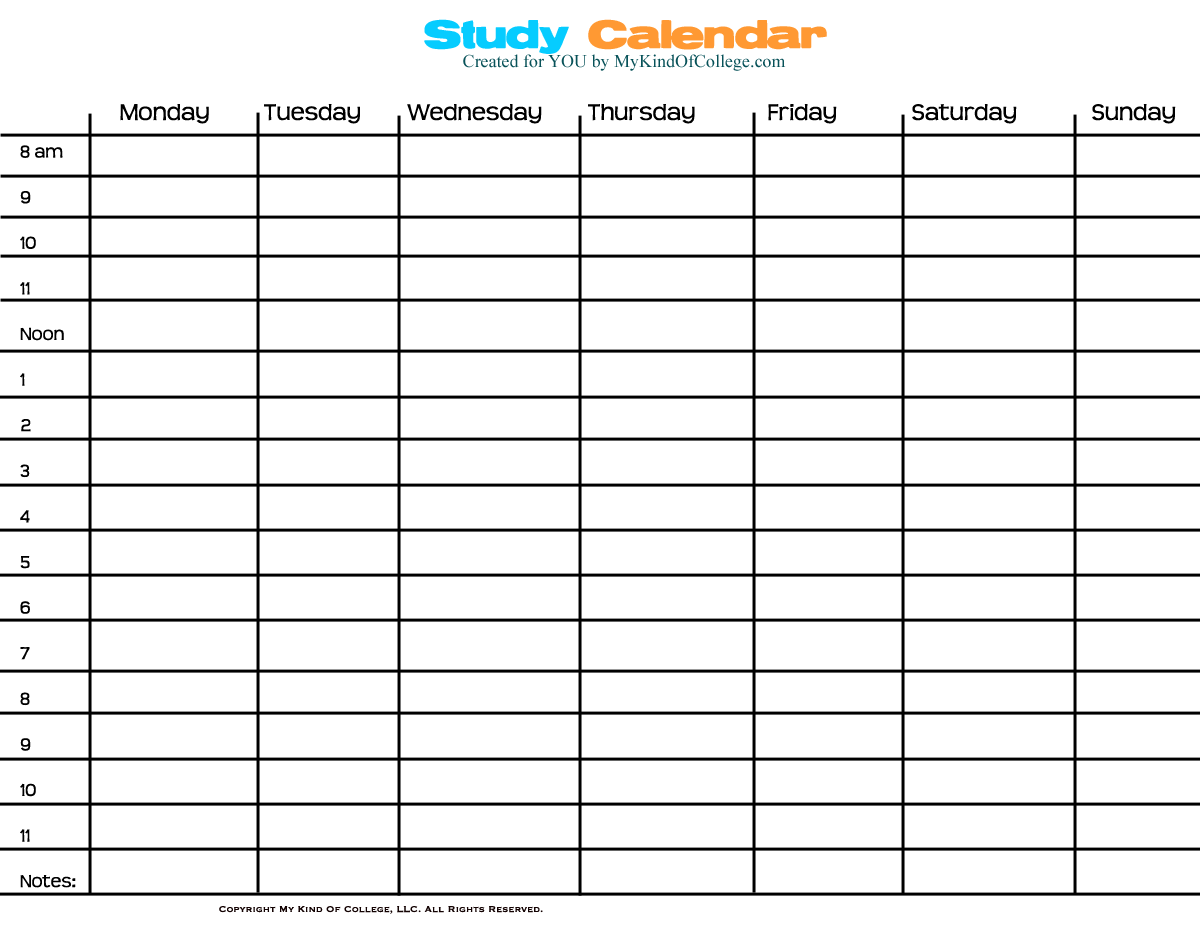 